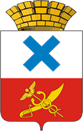 Администрация Городского округа «город Ирбит»Свердловской областиПОСТАНОВЛЕНИЕот  15 ноября 2023 года № 1983-ПА г. ИрбитО создании комиссии для проведения аукционов на право заключения договоров аренды, договоров безвозмездного пользования муниципальным имуществомВ соответствии со статьей 17.1 Федерального закона от 26 июля 2006 года 
№ 135-ФЗ «О защите конкуренции», требованиям приказа Федеральной антимонопольной службы России от 10 февраля 2010 года № 67, руководствуясь Уставом Городского округа «город Ирбит» Свердловской области, администрация Городского округа «город Ирбит» Свердловской областиПОСТАНОВЛЯЕТ:Создать комиссию для проведения аукционов на право заключения договоров аренды, договоров безвозмездного пользования муниципальным имуществом. Утвердить состав комиссии для проведения аукционов на право заключения договоров аренды, договоров безвозмездного пользования муниципальным имуществом (прилагается). Признать утратившим силу постановление администрации Муниципального образования город Ирбит от 25 августа 2023 № 1412-ПА 
«О создании комиссии для проведения аукционов на право заключения договоров аренды, договоров безвозмездного пользования муниципальным имуществом».Контроль за исполнением настоящего постановления возложить на заместителя главы администрации – начальника Финансового управления администрации Городского округа «город Ирбит» Свердловской области 
Л.А. Тарасову.Отделу организационной работы и документообеспечения администрации Городского округа «город Ирбит» Свердловской области  опубликовать в Ирбитской общественно-политической газете «Восход» и организовать размещение настоящего постановления на официальном сайте администрации Городского округа «город Ирбит» Свердловской области (moirbit.ru).Глава Городского округа«город Ирбит» Свердловской области                                                               Н.В. ЮдинУТВЕРЖДЕНпостановлением администрацииГородского округа «город Ирбит»Свердловской областиот 15.11.2023 № 1983-ПА «О создании комиссии для 
проведения аукционов на правозаключения договоров аренды,договоров безвозмездного 
пользования муниципальным имуществом»СОСТАВкомиссии для проведения аукционов на право заключения договоров аренды, договоров безвозмездного пользования муниципальным имуществомПредседатель комиссии:Тарасова Любовь Алексеевна – заместитель главы администрации – начальник Финансового управления администрации Городского округа «Город Ирбит» Свердловской области.Заместитель председателя комиссии:Юрьева Светлана Анатольевна - начальник юридического отдела администрации Городского округа «город Ирбит» Свердловской области.Секретарь комиссии:Абрамова Мария Владимировна – ведущий специалист отдела имущественных и земельных отношений администрации Городского округа  «город Ирбит» Свердловской области.Члены комиссии:Заложук Марина Александровна - начальник отдела архитектуры и градостроительства администрации Городского округа «город Ирбит» Свердловской области;Лобанова Ольга Анатольевна - начальник отдела имущественных и земельных отношений администрации Городского округа «город Ирбит» Свердловской области;Томшин Павел Николаевич - председатель Думы Городского округа «город Ирбит» Свердловской области (по согласованию).